Create a PSA as follows: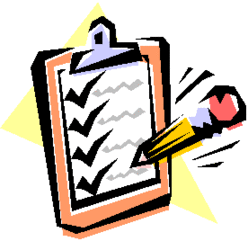 Step 1Choose a Role:Animals Rights Activist against zoosZoo Spokesperson in favor of zoosStep 2Consider your Audience:Remember you are informing/persuading the general publicStep 3Choose a Format:	Billboard	Pamphlet	Political Cartoon	FlyerStep 4	Choose a Topic:Discourage the public from visiting/supporting zoosWarn the public of the harm that can come from keeping animals captive in zoosEncourage the public to visit/support zoosConvince the public that zoos are helping animalsCreate a PSA as follows:Step 1Choose a Role:Animals Rights Activist against zoosZoo Spokesperson in favor of zoosStep 2Consider your Audience:Remember you are informing/persuading the general publicStep 3Choose a Format:	Billboard	Pamphlet	Political Cartoon	FlyerStep 4	Choose a Topic:Discourage the public from visiting/supporting zoosWarn the public of the harm that can come from keeping animals captive in zoosEncourage the public to visit/support zoosConvince the public that zoos are helping animals	Grading Rubric4 points = 100 A+	9 points = 75 C	14+ points = 505 points = 94 A		10 points = 69 D+	6-7 points = 87 B+	11-12 points = 63 D	8 points = 81 B		13 points = 56 Grading Rubric4 points = 100 A+	9 points = 75 C	14+ points = 505 points = 94 A		10 points = 69 D+	6-7 points = 87 B+	11-12 points = 63 D	8 points = 81 B		13 points = 56 Zoos:  PSA RAFT Assignment                  Name:A Public Service Announcement (PSA) is a message to the public displayed by the media without charge.  The purpose of a PSA is to raise awareness (inform) and change public attitudes and behavior towards a social issue (persuade).Directions:Your PSA should be neat and colorfulInclude 3 pieces of evidence from the zoo articles (purpose = to inform)Use strong words that change public attitudes/behavior (purpose = to persuade)Zoos:  PSA RAFT Assignment                  Name:A Public Service Announcement (PSA) is a message to the public displayed by the media without charge.  The purpose of a PSA is to raise awareness (inform) and change public attitudes and behavior towards a social issue (persuade).Directions:Your PSA should be neat and colorfulInclude 3 pieces of evidence from the zoo articles (purpose = to inform)Use strong words that change public attitudes/behavior (purpose = to persuade)Assignment TraitsAwesome1Good2Getting There3Needs Work4AccuracyInformation is correct and supported by text evidence.PerspectiveStudent adapted the writing to reflect the role chosen.  Word choice helps to reflect the role.FocusStudent followed the chosen format and included relevant details.Creativity / NeatnessRAFT is creative, neat, and colorful.Assignment TraitsAwesome1Good2Getting There3Needs Work4AccuracyInformation is correct and supported by text evidence.PerspectiveStudent adapted the writing to reflect the role chosen.  Word choice helps to reflect the role.FocusStudent followed the chosen format and included relevant details.Creativity / NeatnessRAFT is creative, neat, and colorful.